XXXII Уральская конференция с международным участием«ФИЗИЧЕСКИЕ МЕТОДЫ НЕРАЗРУШАЮЩЕГО КОНТРОЛЯ (ЯНУСОВСКИЕ ЧТЕНИЯ)»30-31 марта 2021 г.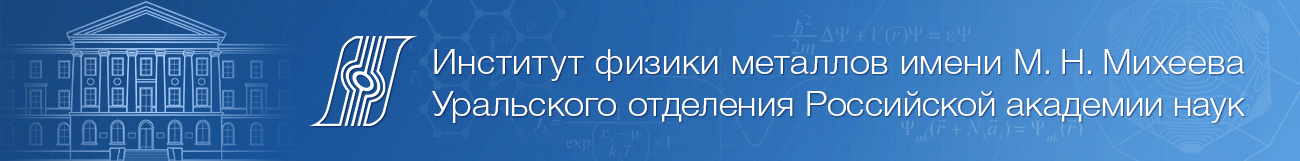  Партнеры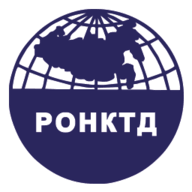 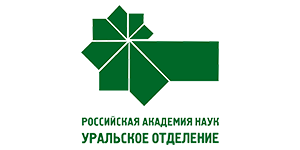 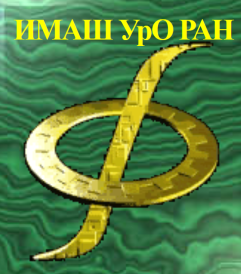 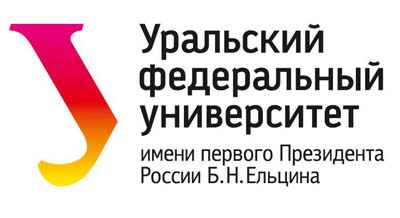 Информационная поддержка: журналы «Дефектоскопия/Russian Journal of Nondestructive Testing» и «Сварка и диагностика».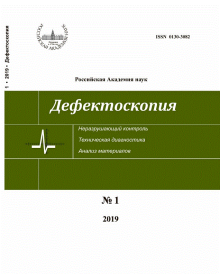 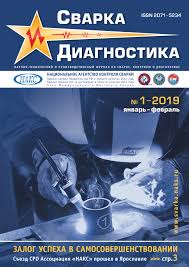 Уважаемые коллеги!Приглашаем Вас принять участие в XXXII Уральской конференции «Физические методы неразрушающего контроля (Янусовские чтения)», которая будет проходить 30-31 марта 2021 г. на базе Института физики металлов им. М.Н. Михеева УрО РАН (г. Екатеринбург, ул. С. Ковалевской, 18). Формат проведения – on line.Разделы конференции:Физические основы неразрушающего контроля и диагностики.Методы и средства измерения физических полей. Новые средства и системы контроля.Контроль труб и диагностика трубопроводов.Контроль сварных соединений.Методы и средства контроля напряженно-деформированного состояния изделий и объектов.Опыт практического применения физических методов и средств контроля.Стандартизация и метрологическое обеспечение средств НК.Квалификация и подготовка персонала в области НК.Участие в конференции – бесплатное. Порядок проведения on-line выступлений будет сообщен дополнительно.Языки конференцииРусский, английский.СОПРЕДСЕДАТЕЛИ ОргкомитетАСясько В.А. президент РОНКТД, профессор, д.т.н., Санкт-Петербургский горный                     университет, г. С.-ПетербургСмородинский Я.Г., профессор, д.т.н., ИФМ УрО РАН, г. ЕкатеринбургКрёнинг Х.-М.В., проф., Саарский университет, Саарбрюкен, Германия, проф., университета Сан-Пауло, БразилияСташков А.Н. (ученый секретарь конференции), к.т.н., ИФМ УрО РАН, г. ЕкатеринбургЧлены оргкомитетаВайнштейн И.А., д.ф.-м.н., УрФУ им. Б.Н. Ельцина, г. ЕкатеринбургВасиленко О.Н., к.т.н., ИФМ УрО РАН, г. ЕкатеринбургКлюев С.В., к.э.н., МНПО “Спектр”, г. МоскваКостин В.Н., д.т.н., ИФМ УрО РАН, г. ЕкатеринбургМихайлов А.В., к.т.н., ИФМ УрО РАН, г. ЕкатеринбургПоволоцкая А.М. к.т.н., Имаш УрО РАН, г. ЕкатеринбургПутилова Е.А. к.т.н., Имаш УрО РАН, г. ЕкатеринбургРинкевич А.Б., член-корр. РАН, ИФМ УрО РАН, г. ЕкатеринбургСмирнов С.В. д.т.н., Имаш УрО РАН, г. ЕкатеринбургКОНТАКТЫИнститут физики металлов имени М.Н. Михеева УрО РАН, 620108, г. Екатеринбург, ул. С.Ковалевской, 18, www.imp.uran.ruТел. (343) 378-36-18Факс (343) 374-52-44 (с пометкой «Оргкомитет ФМНК-32 Сташкову Алексею Николаевичу»)e-mail: stashkov@imp.uran.ruВАЖНЫЕ ДАТЫРегистрация и прием тезисов – до 12 марта 2021 г.Заявка на участие и тезисы принимаются по e-mail: stashkov@imp.uran.ru. При отправке тезисов просим указывать дополнительные контактные данные  (телефон, факс).При формировании программы Оргкомитетом конференции будет проводиться отбор докладов. Часть отобранных Оргкомитетом докладов будет рекомендована для публикации в журналах «Дефектоскопия», «Сварка и диагностика», «В мире НК» в виде статей. Требования к статьям указаны на сайте журнала «Дефектоскопия» http://defectoskopiya.ru/pages/view/submitting.ТРЕБОВАНИЯ К ОФОРМЛЕНИЮ ТЕЗИСОВВ тексте тезисов должны быть указаны цель работы, суть обсуждаемой проблемы, полученные результаты и выводы. Объем – до 2-х страниц формата А4, кегль 12. В тексте тезисов указываются название, ФИО авторов (ФИО докладчика указать полностью и подчеркнуть), название организации, город, e-mail. Оформление – в соответствии с шаблоном: http://defectoskopiya.ru/public/docs/XXXIIUralConferenceTemplate.docx).Формы представления докладаустный on-line доклад;стендовый on-line доклад (презентация объемом до 10 слайдов в формате PowerPoint).Презентации устных и стендовых докладов будут размещены на сайте журнала «Дефектоскопия» http://defectoskopiya.ru/index.